АРМЕНИЯСолнечная АрменияЕреван – Гегард – Гарни – озеро Севан – Севанаванк – Ереван – Звартноц – Эчмиадзин – Аракс – Ереван – Хор Вирап – Нораванк – Арени – Джермук – Ереван
5 дней/4 ночиПериод действия программы: 01.01.2019 – 31.12.2019Номер тура: ATI 017Стоимость тура на человека, USDВ стоимость включено:- размещение в двухместном номере в отелях 3* на базе ВВ- 3 обеда и 1 ужин в лучших ресторанах с армянской кухней, в гостиных и сельских домах с национальным колоритом- трансферы в/из аэропорта- транспорт на всем протяжении тура- все указанные в туре экскурсии- услуги русскоговорящего гида для экскурсий по маршруту- входные билеты в достопримечательности- налогиДополнительно оплачивается:- международный авиаперелет- медицинская страховка- любые личные расходы- чаевые и услуги портье- расходы в случае госпитализации или эвакуации- прочие услуги, не указанные выше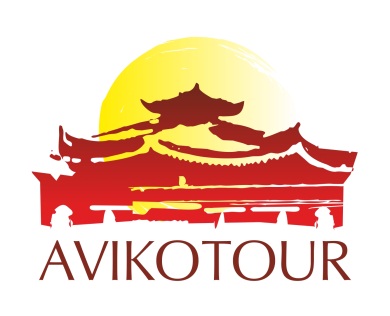 ООО «Авико Тур» 01021, Украина, г. Киев, ул. Липская 15ВТел./Факс: 044 253 85 25, Email: info@aviko-tour.com.ua www.aviko-tour.com.ua«Aviko Tour» LTD., Ukraine, Kiev, Lipskaya street, 15VTel./Fax: 044 253 85 25, Email: info@aviko-tour.com.ua www.aviko-tour.com.uaДень/городПрограмма1 деньЕреванИндивидуальный экскурсионный тур в Армению начинается с прибытия в Ереван.Встреча в аэропорту и трансфер в отель.Ереван – столица, крупнейший город, а также политический, экономический, культурный и научный центр Армении. Этот древнейший город был основан еще в 782 году до н.э., когда только-только зарождался Карфаген, а Рима еще не было и в помине. Армянские легенды возводят основание города Ереван к Ною, выводя название города из восклицания: «Еревац!» (Она появилась!), якобы сделанного Ноем, когда из-под воды показалась вершина Малого Арарата.После небольшого отдыха Вас ждет знакомство с достопримечательностями города Ереван. Вы увидите:- памятник Давиду Сасунскому – легендарному народному герою армянского эпоса 13 века;- парк Ахтанак (парк Победы), посвященный победе СССР во Второй мировой войне. Именно здесь находится монумент Мать Армения, являющийся символом победы и мужества армянского народа и олицетворяющий вечную готовность армян защищать свою Родину. С территории открывается панорамный вид на центр города Ереван;- Каскад – помпезную лестницу, построенную из молочного туфа с фонтанами, цветочными клумбами и ночной иллюминацией за зданием оперного театра для того, чтобы соединить нижний и верхний город. Ереванский каскад включен в комплекс Центра искусств Гафесчяна и содержит ряд необычных и оригинальных архитектурных решений. С верхней площадки Каскада открывается фантастическая панорама города Ереван;- Музей современного искусства Гафесчяна, основу которого составляет личное собрание произведений искусства американского бизнесмена Джерарда Левона Гафесчяна. Музей строился на протяжении трех лет, торжественное его открытие состоялось в 2009 году. Миссия музея – показать в Армении великолепные экземпляры современного искусства и предъявить мировой общественности лучшие образцы армянской культуры;- Армянский академический театр оперы и балета, построенный в 1933 году. Здесь были поставлены первая армянская опера «Ануш» и опера «На рассвете», посвященная установлению в Армении советской власти, а также оперы русских и немецких композиторов. Армянский оперный театр одним из первых в СССР начал развивать постановки мюзиклов.Ужин с фольклорной программой в «Таверне Ереван», после которого Вас ждет вечерняя прогулка по центру Еревана – пеший тур по Северному проспекту к площади Республики.Ночь в отеле.2 деньЕреванГегардГарниозеро СеванСеванаванкЕреванЗавтрак в отеле.После завтрака Вы посетите:- Гегард – монастырский комплекс, полное название которого по-армянски переводится как «монастырь копья». Легенды рассказывают, что сюда было привезено то самое историческое копье Лонгина, с помощью которого избавили от мучений распятого Христа. Самая уникальная особенность монастыря – это то, что он расположен в горном ущелье и практически весь высечен в скалах;- Гарни – крепостной комплекс, памятник истории Армении античных времен, который располагается на высоком скалистом утесе, с трех сторон окруженном глубокими ущельями из практически вертикальных скал. На протяжении почти 7 веков крепость служила резиденцией царей Армении.В поселке Гарни, в гостевом доме Вы примете участие в мастер-классе по приготовлению лаваша и попробуете армянскую деревенскую кухню.После обеда Вы посетите озеро Севан – самое большое озеро на Кавказе, одну из красивейших достопримечательностей Армении. Это чудо природы расположено на высоте 1900 м в огромной горной чаше, которую окружают живописные склоны, поросшие лесом, каменные обрывы, степи, альпийские луга и галечные пляжи. Территория вокруг озера Севан является Национальным заповедным парком. Здесь Вы посетите монастырь Севанаванк, который был построен монахами еще в 8 веке.Возвращение в Ереван.Ночь в отеле. 3 деньЕреванЗвартноцЭчмиадзинАраксЕреванЗавтрак в отеле.После завтрака Вы посетите:- Звартноц – уникальное величественное сооружение раннехристианской архитектуры, которое было основано в 641 году. Это был один из самых величественных армянских храмов. Сегодня здесь открыт археологический заповедник и музей, где представлены модели-варианты реконструкции храма, скульптурные фрагменты сооружения, фрагменты стен из вулканического туфа, барельефы, элементы декора, кусочки мозаики. Звартноц находится под охраной Всемирного наследия ЮНЕСКО;- Эчмиадзин – один из наиболее значительных культурных и религиозных центров страны, резиденцию Католикоса всех армян, центр Армянской Апостольской Церкви. В городе находится Эчмиадзинский монастырь, который за свою историю превратился в настоящее хранилище дорогих подарков, драгоценностей, изделий лучших мастеров, и что еще важнее, собрал и сохранил одну из самых больших коллекций древних рукописей в мире. Эчмиадзинский кафедральный собор – древнейший христианский храм в Армении, один из первых во всем христианском мире. В соборе хранится множество священных христианских реликвий: копье, которым пронзили Христа, части Креста и Тернового Венца, фрагмент Ноевого ковчега, часть мощей Иоанна Крестителя, мощи Григория Просветителя и других святых.Обед в ресторане национальной кухни «Агапэ», который находится на территории святого Эчмиадзина в здании 17 века и является одним из самых древних ресторанов в этом регионе.После обеда Вы посетите Этнографический музей Сардарапат в селе Аракс, который является научно-культурным и образовательным комплексом, где хранятся, изучаются и выставляются на показ исторические экспонаты, относящиеся к культурному наследию армянского народа с древнейших времен до наших дней.Возвращение в Ереван.Ночь в отеле.4 деньЕреванХор ВирапНораванкАрениДжермукЕреванЗавтрак в отеле.После завтрака Вы посетите:- Хор Вирап – одно из святых мест Армянской Апостольской Церкви, где, согласно легенде, находится та глубокая яма, в которую по велению Трдата III был брошен Григорий Просветитель за проповедование христианства. Отсюда, по сути, и распространилось христианство по Армении. Сегодня Хор Вирап привлекает туристов еще и тем, что он близко расположен к горе Арарат, поэтому увидеть легендарные вершины в непосредственной близости можно только от этой древней обители;- Арени – небольшую деревню с очень древней историей, уходящей вглубь тысячелетий. Для археологов и историков со всего мира Арени – это, в первую очередь, пещеры времен энеолита, самая известная из них – Арени 1 или Птичья пещера. В 2008 году тут нашли кожаную обувь, которую создали 3600 лет до н. э. Тут же были обнаружены прекрасно сохранившиеся захоронения людей, удалось получить на сегодняшний день самые древние клетки ДНК человека. Также Арени – это одно из самых известных мест в Армении, которое славится различными сортами вин. В одном из маленьких винодельных заводов или в доме крестьянина у Вас будет возможность попробовать армянское вино;- Нораванк – старинный монастырь, который является жемчужиной армянской храмовой архитектуры. Бывший когда-то резиденцией епископов и крупным духовным центром Армении, сейчас комплекс монастыря – часть колоритного ландшафта с нависающими на купола храмов терракотовыми утесами;- Джермук – уникальный курорт, расположенный на живописном плато на высоте 2000 м. Высокие горные хребты, альпийские луга и густые леса окружают плато, благодаря чему в городе абсолютно чистый воздух, очищенный от пыли и наполненный запахом цветов. Главная особенность курорта – это термальные источники, вода из которых по своему химическому составу и целебным свойствам очень схожа со знаменитыми водами Карловых Вар.Обед в доме местного винодела Давида, который угостит Вас шашлыком, приготовленным в тандыре.Возвращение в Ереван.Размещение в отеле.Ночь в отеле.5 деньЕреванЗавтрак в отеле.После завтрака выселение из отеля.Вас ждет шопинг сувениров и местных продуктов, пользующихся большим спросом среди гостей – вино, коньяк, сухофрукты, травы, сладости, золотые изделия, керамика и т.д. Для этого Вы посетите Вернисаж – рынок сувениров и Ташир – рынок сладостей и сухофруктов местного приготовления.Трансфер в аэропорт.Перелет домой.Количество человекОтели 3*2-3 чел6354-6 чел5157-15 чел470